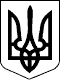 УКРАЇНАПЕТРІВСЬКА СЕЛИЩНА РАДАКІРОВОГРАДСЬКОЇ ОБЛАСТІШОСТА сесія
ВОСЬМОГО скликання Рішеннясмт ПетровеПро надання згоди на безоплатнупередачу до комунальної власностіПетрівської селищної територіальноїгромади нерухомого майна, яке перебуває у державній власності Розглянувши пропозицію Петрівського селищного голови Тилик С.О. від 30 березня 2021 року № 01-17/858/1,  керуючись статтею 143 Конституції України, статтями 26, 60 Закону України «Про місцеве самоврядування в Україні», статтями 4, 7 Закону України «Про передачу об’єктів права державної та комунальної власності», враховуючи лист Головного управління Національної поліції України в Кіровоградській області від 29 січня 2021 року   № 140/01/31-2021 «Про прийняття до комунальної власності житлового будинку»,  на підставі висновків та рекомендацій постійної комісії селищної ради з питань земельних відносин, архітектури, містобудування, розвитку населених пунктів, раціонального використання місцевих природних ресурсів, екологічної безпеки, комунальної власності та житлово-комунального господарства, промисловості, підприємництва, транспорту, зв’язку, торгівлі і сфери послуг та приватизації майна, житла, землі від 22 березня 2021 року № 187,  селищна радаВИРІШИЛА:1. Дати згоду на безоплатну передачу до комунальної власності Петрівської селищної територіальної громади нерухомого майна, яке  перебуває у державній власності - житлового будинку з господарськими будівлями загальною площею 64,3 кв.м., що знаходиться за адресою:  вул. Виноградна (Петровського), 7, с. Володимирівка, Олександрійський район, Кіровоградська область, за умови передачі відповідної технічної документації та правоустановчих документів на вищезгаданий об’єкт.  Петрівський селищний голова                                                       Світлана ТИЛИК28300, вул. Святкова 7, смт Петрове, Петрівський р-н., Кіровоградська обл.тел./факс: (05237)  9-72-60,  9-70-73 е-mail: sel.rada.petrovo@ukr.net код в ЄДРПОУ 04364199від  30  березня  2021 року№ 422/8